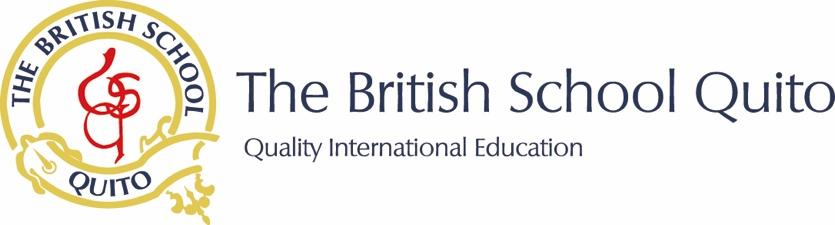 Job Description – Head of Primary SchoolThe Head of Primary School is accountable for:Leading outstanding teaching and learning throughout the primary schoolOrganising the yearly timetable for teachersOrganising the yearly calendar for activities and events, and communicating this to all stakeholdersProviding guidance to teachers regarding effective curriculum and classroom practicesCollaborating and communicating effectively with the faculty, students and parentsCollaboratively managing the workflow of the primary staffParticipating in weekly leadership meetings, leading weekly section meetings and professional development for staffEnsuring the thorough understanding and implementation of the policies and procedures of the primary school and the whole schoolInnovating, inspiring, and empowering school improvement in all areas of the Primary SectionBeing an excellent role model, embodying the core values of the whole school, internationalism, and lifelong learningAccountable to: PrincipalLine Manager: PrincipalDirect Responsibility for: coordinators, teachers/tutors, SEN lead, counsellors, and section support staff1. General DutiesEnsure that each student receives a high quality educational experience every day, valuing their individual strengths and building on areas for growthBe an outstanding subject teacher, as defined by the Professional Development ProgrammeImplement and apply all confidentiality policies within the School and maintain all confidential information relating to the School and its operations as strictly confidentialDevelop, lead and implement an effective technology plan for the Primary SchoolDevelop, lead and implement effective record keeping and communication in the Primary SchoolPromote a positive image of the school at all timesMeet regularly with the SLT to review the needs of the whole school, primary school and the studentsActively research and discuss new theories, practices and methodologies in relation to education and educational managementContribute to the development of Whole School and Primary School policies, procedures and guidelines and contribute to the review and development of the School Development PlanDevelop section timetable, staffing assignment, duty rota, supervision plans, to ensure efficient use of resources and an outstanding provision of serviceDevelop a comprehensive and challenging educational project for the Primary School and allocate assigned budget effectively ensuring the delivery of an outstanding educational service and good value for moneyActively participate in professional development and training  Uphold the environmentally conscious ethos of the School by working in environmentally friendly ways wherever possibleUnderstand, implement and promote the Values, Vision and Mission of the SchoolEnsure the delivery of the Ecuadorian National Curriculum and associated expectations, in line with Ministry of Education guidanceCarry out all reasonable work assignments as requested by the Principal, including deputising for the Principal when requestedReport to the Board when requested2. CommunicationEstablish and develop open, trusting relationships with all stakeholders which build a stronger school communityLead effective weekly Primary staff meetingsBe proactive in all communication with stakeholders, responding in an effective and timely manner to all enquiriesEffectively lead Primary assemblies and develop staff participation and leadership of sameKeep the Principal adequately informed about, your work progress; issues associated with students or the Primary School; or any other issue that will help the Director to effectively carry out their roleReport regularly to the General Director regarding Primary School staffing, resourcing, budgetary and facilities needsEstablish effective regular communication with all stakeholdersRepresent the Primary Section at all appropriate meetings and functions, including sports and cultural events3. StaffingLead, build, and inspire an effective teamComply with the Safer Recruitment Policy and ensure the recruitment and retention of excellent staffDevelop, lead and implement a strong professional development programmeActively involve staff directly in aspects of curriculum design, behavioural expectations for students, their daily routines and the school’s expectations of them, the timetable, and the future development of the SectionEffectively implement the School’s framework for support and development for staffDevelop, lead and implement an effective induction for all staff new to the school or their role4. CurriculumMonitoring the day-to-day delivery of quality teaching and learning through walkthroughs, observations, etcEstablish and manage curriculum leadership teamsOversee the review and development of the curriculum in close co-ordination with the curriculum coordinators, to ensure a balanced education bearing in mind the school’s philosophy regarding individual attentionWith the Head of Secondary, ensure that curriculum policies form a coherent link between the different sections of the SchoolDevelop, lead and implement a curriculum review cycle including coherent scope and sequence documents, schemes of work, and lesson plansWith the SLT, create and document Primary policies about curriculum issues, e.g. marking, handwriting, homework, displays, IB Learner Profile, higher order thinking skills, etcReceive planning from staff each week and review it in light of on-going staff appraisal and developmentAnalyse student performance data, including benchmarks, and implement action to ensure all students are making progressWith the Head of Secondary, develop, lead and implement a continuum of extra-curricular activities, trips, and other curriculum enrichment5. Assessments, Reports, Awards and SanctionsLiaise with the Director on assessment procedures and expectations within the overall curriculum plan, for all subject areasOversee reporting systems and ensure that issues arising from students’ reports are evaluated and acted upon.Lead student performance reviews, setting targets and developing action plans to ensure all students are making progressCheck all reports – reading and, if necessary, editingAnalyse reports each term and determine if any action needs to be taken.Develop and implement and manage a Section wide reward systemCelebrate student achievementClosely monitor, through tutors, those students who need special comment re: improvement, absences, lateness or other identified issueImplement a process for reporting regularly to parents on student academic and social developmentContribute to the development and implementation of a school-wide assessment policyEnsure that the Primary student records are maintained on the School Information Management System6. AdmissionsIn line with school policy, actively contribute to the recruitment and admission of students who will benefit from the school’s educational projectIn line with school policy, work with families to ensure the successful transition of students from the school to other schools and universitiesHead of Primary Job Description: subject to review in consultation with the post-holder in accordance with the changing needs of the school.Date: December 2016Reviewed: January 2018To be reviewed: August 2018